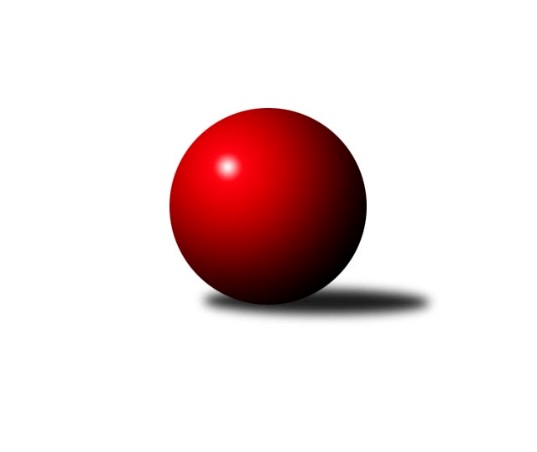 Č.2Ročník 2021/2022	20.5.2024 OP Strakonice a Písek 2021/2022Statistika 2. kolaTabulka družstev:		družstvo	záp	výh	rem	proh	skore	sety	průměr	body	plné	dorážka	chyby	1.	TJ Fezko Strakonice A	2	2	0	0	11.0 : 5.0 	(16.0 : 8.0)	2472	4	1746	726	53.5	2.	TJ Fezko Strakonice B	2	2	0	0	11.0 : 5.0 	(14.0 : 10.0)	2224	4	1612	613	84.5	3.	TJ Sokol Písek B	1	0	0	1	3.0 : 5.0 	(4.0 : 8.0)	2138	0	1554	584	79	4.	TJ Blatná D	1	0	0	1	2.0 : 6.0 	(3.0 : 9.0)	2428	0	1750	678	64	5.	TJ Fezko Strakonice C	2	0	0	2	5.0 : 11.0 	(11.0 : 13.0)	2208	0	1593	615	82Tabulka doma:		družstvo	záp	výh	rem	proh	skore	sety	průměr	body	maximum	minimum	1.	TJ Fezko Strakonice B	1	1	0	0	5.0 : 3.0 	(8.0 : 4.0)	2185	2	2185	2185	2.	TJ Fezko Strakonice A	1	1	0	0	5.0 : 3.0 	(7.0 : 5.0)	2404	2	2404	2404	3.	TJ Sokol Písek B	0	0	0	0	0.0 : 0.0 	(0.0 : 0.0)	0	0	0	0	4.	TJ Fezko Strakonice C	1	0	0	1	2.0 : 6.0 	(6.0 : 6.0)	2208	0	2208	2208	5.	TJ Blatná D	1	0	0	1	2.0 : 6.0 	(3.0 : 9.0)	2428	0	2428	2428Tabulka venku:		družstvo	záp	výh	rem	proh	skore	sety	průměr	body	maximum	minimum	1.	TJ Fezko Strakonice A	1	1	0	0	6.0 : 2.0 	(9.0 : 3.0)	2539	2	2539	2539	2.	TJ Fezko Strakonice B	1	1	0	0	6.0 : 2.0 	(6.0 : 6.0)	2263	2	2263	2263	3.	TJ Blatná D	0	0	0	0	0.0 : 0.0 	(0.0 : 0.0)	0	0	0	0	4.	TJ Fezko Strakonice C	1	0	0	1	3.0 : 5.0 	(5.0 : 7.0)	2208	0	2208	2208	5.	TJ Sokol Písek B	1	0	0	1	3.0 : 5.0 	(4.0 : 8.0)	2138	0	2138	2138Tabulka podzimní části:		družstvo	záp	výh	rem	proh	skore	sety	průměr	body	doma	venku	1.	TJ Fezko Strakonice A	2	2	0	0	11.0 : 5.0 	(16.0 : 8.0)	2472	4 	1 	0 	0 	1 	0 	0	2.	TJ Fezko Strakonice B	2	2	0	0	11.0 : 5.0 	(14.0 : 10.0)	2224	4 	1 	0 	0 	1 	0 	0	3.	TJ Sokol Písek B	1	0	0	1	3.0 : 5.0 	(4.0 : 8.0)	2138	0 	0 	0 	0 	0 	0 	1	4.	TJ Blatná D	1	0	0	1	2.0 : 6.0 	(3.0 : 9.0)	2428	0 	0 	0 	1 	0 	0 	0	5.	TJ Fezko Strakonice C	2	0	0	2	5.0 : 11.0 	(11.0 : 13.0)	2208	0 	0 	0 	1 	0 	0 	1Tabulka jarní části:		družstvo	záp	výh	rem	proh	skore	sety	průměr	body	doma	venku	1.	TJ Fezko Strakonice C	0	0	0	0	0.0 : 0.0 	(0.0 : 0.0)	0	0 	0 	0 	0 	0 	0 	0 	2.	TJ Sokol Písek B	0	0	0	0	0.0 : 0.0 	(0.0 : 0.0)	0	0 	0 	0 	0 	0 	0 	0 	3.	TJ Fezko Strakonice B	0	0	0	0	0.0 : 0.0 	(0.0 : 0.0)	0	0 	0 	0 	0 	0 	0 	0 	4.	TJ Blatná D	0	0	0	0	0.0 : 0.0 	(0.0 : 0.0)	0	0 	0 	0 	0 	0 	0 	0 	5.	TJ Fezko Strakonice A	0	0	0	0	0.0 : 0.0 	(0.0 : 0.0)	0	0 	0 	0 	0 	0 	0 	0 Zisk bodů pro družstvo:		jméno hráče	družstvo	body	zápasy	v %	dílčí body	sety	v %	1.	Martin Krajčo 	TJ Fezko Strakonice A 	2	/	2	(100%)	4	/	4	(100%)	2.	Miroslav Kocour 	TJ Fezko Strakonice C 	2	/	2	(100%)	4	/	4	(100%)	3.	Karel Filek 	TJ Fezko Strakonice A 	2	/	2	(100%)	4	/	4	(100%)	4.	Zdeněk Valdman 	TJ Fezko Strakonice A 	2	/	2	(100%)	4	/	4	(100%)	5.	Matyáš Hejpetr 	TJ Fezko Strakonice B 	2	/	2	(100%)	4	/	4	(100%)	6.	Václav Kalous 	TJ Fezko Strakonice B 	2	/	2	(100%)	4	/	4	(100%)	7.	Karel Palán 	TJ Fezko Strakonice C 	2	/	2	(100%)	3	/	4	(75%)	8.	Karel Koubek 	TJ Blatná D 	1	/	1	(100%)	2	/	2	(100%)	9.	Miroslav Procházka 	TJ Sokol Písek B 	1	/	1	(100%)	2	/	2	(100%)	10.	Petr Švec 	TJ Fezko Strakonice A 	1	/	1	(100%)	2	/	2	(100%)	11.	Pavel Sitter 	TJ Sokol Písek B 	1	/	1	(100%)	1	/	2	(50%)	12.	Marie Lukešová 	TJ Sokol Písek B 	1	/	1	(100%)	1	/	2	(50%)	13.	Jiří Maťátko 	TJ Fezko Strakonice C 	1	/	2	(50%)	3	/	4	(75%)	14.	Milada Pirožeková 	TJ Fezko Strakonice B 	1	/	2	(50%)	2	/	4	(50%)	15.	Jiří Linhart 	TJ Fezko Strakonice B 	1	/	2	(50%)	2	/	4	(50%)	16.	David Trobl 	TJ Fezko Strakonice B 	1	/	2	(50%)	1	/	4	(25%)	17.	Zdeněk Zárybnický 	TJ Fezko Strakonice C 	0	/	1	(0%)	1	/	2	(50%)	18.	Petra Prýmasová 	TJ Blatná D 	0	/	1	(0%)	0	/	2	(0%)	19.	Josef Navrátil 	TJ Blatná D 	0	/	1	(0%)	0	/	2	(0%)	20.	Josef Kohout 	TJ Blatná D 	0	/	1	(0%)	0	/	2	(0%)	21.	Bohuslava Říhová 	TJ Blatná D 	0	/	1	(0%)	0	/	2	(0%)	22.	Václav Valhoda 	TJ Fezko Strakonice A 	0	/	1	(0%)	0	/	2	(0%)	23.	Olga Procházková 	TJ Sokol Písek B 	0	/	1	(0%)	0	/	2	(0%)	24.	Iva Švejcarová 	TJ Sokol Písek B 	0	/	1	(0%)	0	/	2	(0%)	25.	Josef Herzig 	TJ Fezko Strakonice C 	0	/	1	(0%)	0	/	2	(0%)	26.	Martina Bendasová 	TJ Sokol Písek B 	0	/	1	(0%)	0	/	2	(0%)	27.	Hana Kyrianová 	TJ Fezko Strakonice A 	0	/	2	(0%)	2	/	4	(50%)	28.	Libor Hejpetr 	TJ Fezko Strakonice B 	0	/	2	(0%)	1	/	4	(25%)	29.	Pavel Poklop 	TJ Fezko Strakonice A 	0	/	2	(0%)	0	/	4	(0%)	30.	Vladimír Falc 	TJ Fezko Strakonice C 	0	/	2	(0%)	0	/	4	(0%)	31.	Zuzana Koubová 	TJ Fezko Strakonice C 	0	/	2	(0%)	0	/	4	(0%)Průměry na kuželnách:		kuželna	průměr	plné	dorážka	chyby	výkon na hráče	1.	TJ Blatná, 1-4	2483	1768	715	58.0	(413.9)	2.	TJ Fezko Strakonice, 1-4	2234	1611	623	77.8	(372.4)Nejlepší výkony na kuželnách:TJ Blatná, 1-4TJ Fezko Strakonice A	2539	2. kolo	Martin Krajčo 	TJ Fezko Strakonice A	449	2. koloTJ Blatná D	2428	2. kolo	Karel Filek 	TJ Fezko Strakonice A	441	2. kolo		. kolo	Zdeněk Valdman 	TJ Fezko Strakonice A	432	2. kolo		. kolo	Petr Švec 	TJ Fezko Strakonice A	429	2. kolo		. kolo	Karel Koubek 	TJ Blatná D	426	2. kolo		. kolo	Petra Prýmasová 	TJ Blatná D	407	2. kolo		. kolo	Josef Navrátil 	TJ Blatná D	407	2. kolo		. kolo	Josef Kohout 	TJ Blatná D	405	2. kolo		. kolo	Pavel Poklop 	TJ Fezko Strakonice A	401	2. kolo		. kolo	Bohuslava Říhová 	TJ Blatná D	392	2. koloTJ Fezko Strakonice, 1-4TJ Fezko Strakonice A	2404	1. kolo	Karel Filek 	TJ Fezko Strakonice A	471	1. koloTJ Fezko Strakonice B	2263	2. kolo	Zdeněk Valdman 	TJ Fezko Strakonice A	425	1. koloTJ Fezko Strakonice C	2208	2. kolo	David Trobl 	TJ Fezko Strakonice B	425	2. koloTJ Fezko Strakonice C	2208	1. kolo	Karel Palán 	TJ Fezko Strakonice C	416	1. koloTJ Fezko Strakonice B	2185	1. kolo	Martin Krajčo 	TJ Fezko Strakonice A	410	1. koloTJ Sokol Písek B	2138	1. kolo	Jiří Maťátko 	TJ Fezko Strakonice C	409	1. kolo		. kolo	Hana Kyrianová 	TJ Fezko Strakonice A	403	1. kolo		. kolo	Václav Kalous 	TJ Fezko Strakonice B	402	1. kolo		. kolo	Miroslav Kocour 	TJ Fezko Strakonice C	400	1. kolo		. kolo	Karel Palán 	TJ Fezko Strakonice C	399	2. koloČetnost výsledků:	5.0 : 3.0	2x	2.0 : 6.0	2x